SULIT												MATEMATIKKertas 1Tahun 5Oktober20191 jamPENTAKSIRAN AKHIR TAHUN 2019TAHUN 5Nama : ………………………………………………………	         Kelas : ………………………MATEMATIKKertas 1Satu JamJANGAN BUKA KERTAS SOALAN SEHINGGA DIBERITAHUKertas soalan ini mengandungi 40 soalan.Jawab semua soalan.Tiap-tiap soalan objektif diikuti oleh empat pilihan jawapan, iaitu A, B, C dan D. Bagi setiap soalan, pilih satu jawapan sahaja. Hitamkan jawapan kamu pada kertas jawapan objektif yang disediakan.Jika kamu hendak menukar jawapan, padamkan tanda yang telah dibuat. Kemudian hitamkan jawapan yang baharu.Rajah yang mengiringi soalan tidak dilukis mengikut skala kecuali dinyatakan.Kamu boleh membuat kerja mengira di ruang kosong di dalam kertas soalan ini.Kertas soalan ini mengandungi 12 halaman bercetak1.	Antara berikut, nombor yang manakah mempunyai nilai 8 yang paling 	besar?	A.	274 864				C.	294 681	B.	287 053				D.	298 5042.	Antara berikut, nombor yang manakah akan menjadi 230 000 apabila 	dibundarkan kepada ribu terdekat?	A.	223 731				C.	230 863	B.	229 954				D.	231 4203.	465 504 + 90 + 1 486 =	A.	467 080				C.	476 080	B.	468 080				D.	478 0804.	Apakah nombor yang mesti ditambah dengan 105 217 supaya menjadi 	300 000?	A.	190 783				C.	194 783	B.	192 783				D.	196 7835.			         - 207 498 - 98 407 = 94 195	Apakah nombor yang mesti diisi di dalam petak?	A.	355 905				C.	376 400	B.	361 100				D.	400 1006.	Rajah di bawah menunjukkan cerakinan nilai digit bagi nombor 850 420.	Antara berikut, yang manakah hasil bagi Y - X?	A.	49 600					C.	47 300	B.	48 500					D.	46 6007.	72 300 x 7 =	A.	501 100				C.	504 320	B.	501 300				D.	506 1008.	Rajah di bawah menunjukkan satu garis nombor yang tidak lengkap.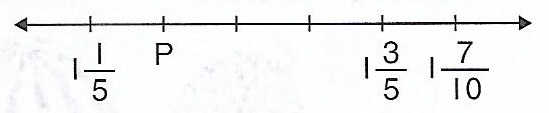 	Hitung nilai bagi P x 1 500.	A.	1 250					C.	2 950	B.	1 950					D.	3 9509.	264 300 ÷ 5 =	A.	5 286					C.	52 860	B.	5 826					D.	52 88010.	6  kg ÷ 50 =	A.	150 g					C.	1.5 g	B.	125 g					D.	1.25 g11.	80 - 41.587 + 14.8 = 	A.	53.213					C.	40.322	B.	50.282					D.	40.02212.	Antara berikut, yang manakah betul?	A.	 = 25%				C.	1  = 120%	B.	 = 70%				D.	3  = 309%13.	Dahlia membeli 3 kg gula. Dia menggunakan 1  kg gula itu. Kemudian, dia 	membeli 3  kg gula lagi. Berapakah jisim, dalam kg, gula yang dia ada 	sekarang?	A.	3 					C.	4 	B.	4 					D.	4 14.	58.94 +		- 6.5 = 63.46	Apakah nombor yang perlu diisi di dalam petak?	A.	2.98					C.	18.22	B.	11.02 					D.	114.815.	18.6 - 0.38 x 5.9 = 	A.	16.72					C.	16.358	B.	16.82					D.	16.53816.	Rajah di bawah terdiri daripada beberapa buah segi empat sama yang 	sama besar.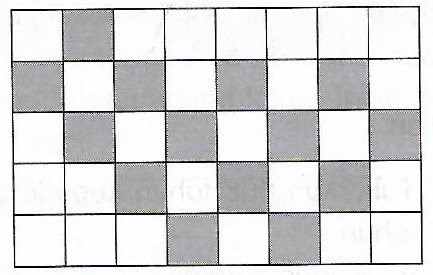 	Hitung peratus bagi bahagian yang berlorek daripada seluruh rajah.	A.	15%					C.	35%	B.	20%					D.	50%17.	Rajah di bawah menunjukkan penggunaan tepung untuk membuat 30 biji 	kek cawan.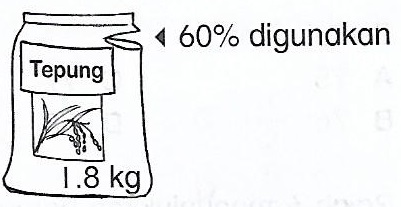 	Hitung jisim, dalam g, tepung yang diperlukan untuk membuat sebiji kek 	cawan.	A.	36					C.	40	B.	38					D.	4218.	Rajah di bawah menunjukkan sebahagian daripada penyata akaun 	simpanan tetap Nurul.	Hitung jumlah wang simpanan Nurul dalam akaun itu pada 1 Januari 2020.	A.	RM5 000					C.	RM5 250	B.	RM5 175					D.	RM5 56019.	Persatuan Matematik SK Padang Tembak mempunyai 120 orang ahli. 60% 	daripada ahlinya ialah perempuan. Hitung bilangan ahli lelaki.	A.	25						C.	45	B.	37						D.	4820.	Rajah di bawah menunjukkan harga dua buah kereta.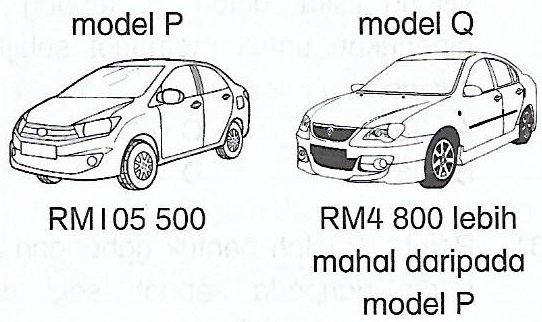 	Encik Ridzuan membeli kereta model Q. Wang pendahuluan ialah 10% 	daripada harga kereta itu. Hitung wang pendahuluan yang perlu dibayar 	oleh Encik Ridzuan.	A.	RM10 030					C.	RM11 500	B.	RM11 030					D.	RM12 60021.	8.08 km = 	A.	808 m						C.	8 080 m	B.	8 008 m					D.	8 800 m22.	Jadual di bawah menunjukkan jumlah harga 18 buah komputer riba di kedai 	Micro Sun Computer.	Berapakah harga sebuah komputer riba?	A.	RM1 985.50				C.	RM1 995.50	B.	RM1 987.50				D.	RM2 005.5023.	Rajah di bawah menunjukkan usia empat batang pokok.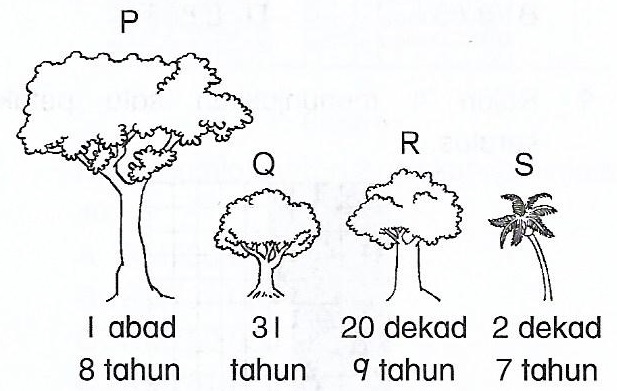 	Pokok yang manakah paling tua?	A.	P					C.	R	B.	Q					D.	S24.	Rajah di bawah menunjukkan perbualan antara dua orang murid.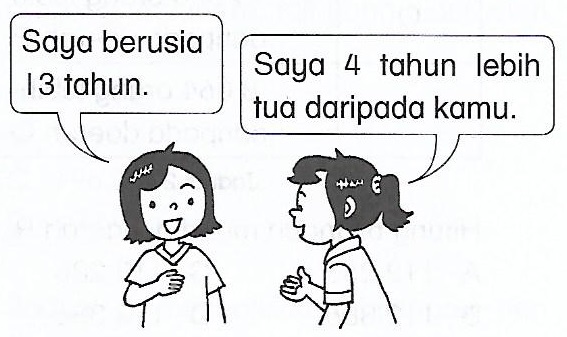 	Hitung jumlah usia dua orang murid tersebut.	A.	1 dekad 5 tahun			C.	2 dekad	B.	1 dekad 9 tahun			D.	3 dekad25.	Rajah di bawah menunjukkan panjang seutas reben.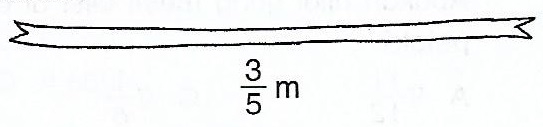 	Kira panjang, dalam cm, 9 utas reben yang sama.	A.	5.4					C.	540	B.	54					D.	5 40026.	Rajah di bawah menunjukkan garis lurus PQR.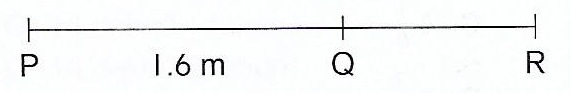 	PQR ialah 108 cm lebih panjang daripada PQ. Hitung panjang, dalam cm, 	bagi PQR.	A.	272					C.	257	B.	268					D.	24827.	Rajah di bawah menunjukkan perubahan jisim tepung selepas Puan Syafaliza 	membuat sebiji kek.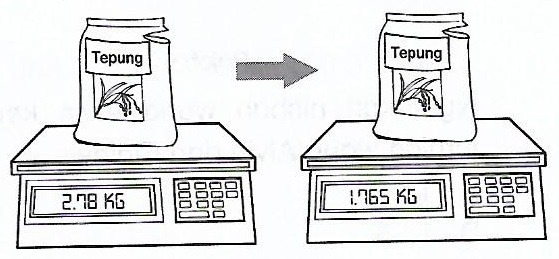 	Hitung jumlah jisim, dalam kg dan g, tepung yang diperlukan oleh Puan 	Syafaliza untuk membuat 5 biji kek.	A.	1 kg 15 g				C.	5 kg 75 g	B.	1 kg 150 g				D.	5 kg 750 g28.	Rajah di bawah menunjukkan jisim bagi tiga jenis buah-buahan.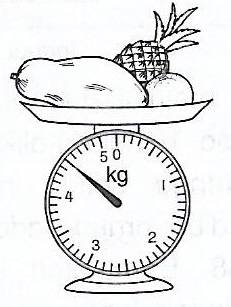 	Jisim oren ialah 300 g. Jisim nanas ialah 600 g lebih daripada jisim betik. 	Hitung jisim, dalam kg, nanas itu.	A.	2.2					C.	3.5	B.	2.4					D.	4.229.	Rajah di bawah menunjukkan isi padu sebotol air mineral dan kapasiti 	sebuah baldi.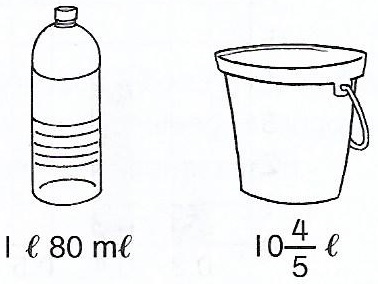 	Aribah menuang 3 botol air mineral ke dalam baldi itu. Hitung ruang kosong, 	dalam ℓ, baldi itu.	A.	7.56					C.	5.44	B.	6.05					D.	430.	Jadual di bawah menunjukkan jisim sekumpulan murid.	Tentukan median.	A.	42 kg					C.	44 kg	B.	43 kg					D.	45 kg31.	Rajah di bawah menunjukkan isi padu susu di dalam jag.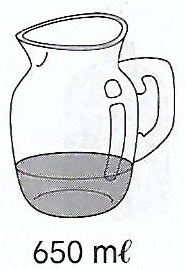 	Berapakah isi padu, dalam mℓ, susu yang perlu ditambahkan ke dalam jag 	supaya menjadi 2.3 ℓ?	A.	1 620					C.	1 650	B.	1 640					D.	1 67032.	Antara berikut, yang manakah menunjukkan sudut tegak?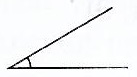 	A.			C.	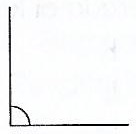 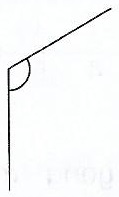 	B.			D.	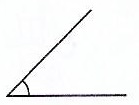 33.	Rajah di bawah menunjukkan lima garis lurus yang dilukis pada grid segi 	empat sama.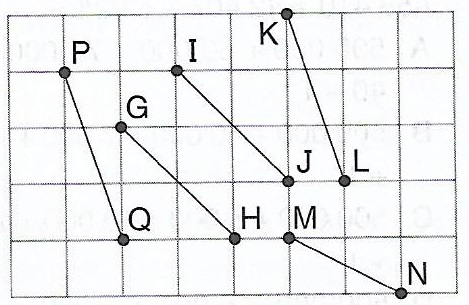 	Garis yang manakah selari dengan GH?	A.	IJ					C.	MN	B.	PQ					D.	KL34.	Rajah di bawah menunjukkan sebuah segi tiga.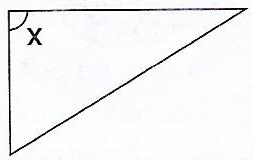 	Cari nilai sudut x.	A.	30º					C.	90º	B.	60º					D.	120º35.	Rajah di bawah menunjukkan bentuk gabungan sebuah kubus dan sebuah 	kuboid.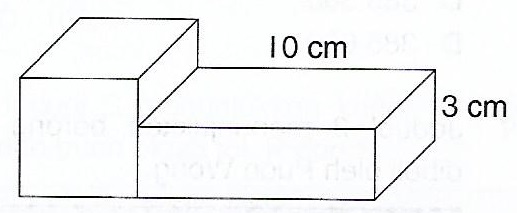 	Isi padu kubus itu ialah 125 cm3. Berapakah isi padu kuboid itu?	A.	110 cm3				C.	175 cm3	B.	150 cm3				D.	200 cm336.	Rajah di bawah menunjukkan empat titik yang ditandakan pada suatu satah 	Cartes.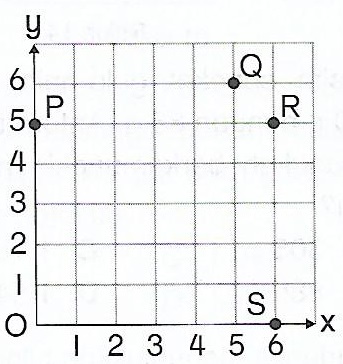 	Tentukan titik yang kedudukannya 5 unit ke kanan dari asalan dan 6 unit ke 	atas.	A.	P					C.	R	B.	Q					D.	S37.	Rajah di bawah ialah peta titi yang menunjukkan kedudukan tiga buah 	bangunan pada suatu satah Cartes.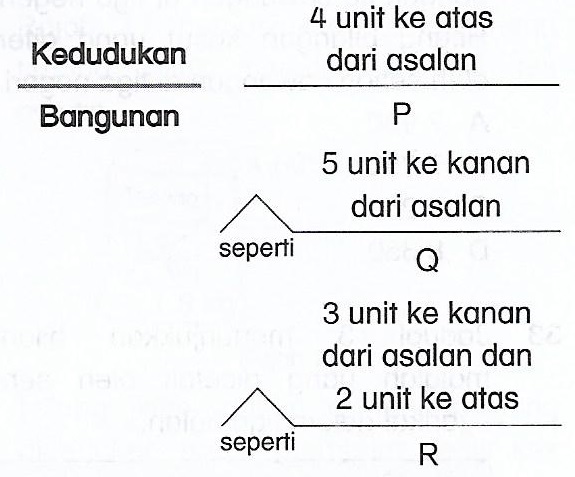 	Antara berikut, yang manakah menunjukkan koordinat bagi bangunan P, Q 	dan R dengan betul?38.	Rajah di bawah menunjukkan wang yang diperoleh Alvin dan Elaine.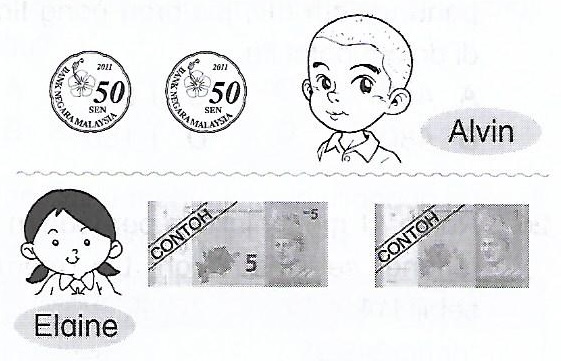 	Nyatakan nisbah wang Alvin kepada jumlah wang Alvin dan Elaine.	A.	1 : 7					C.	1 : 5	B.	1 : 6					D.	1 : 439.	Rajah di bawah ialah carta palang yang menunjukkan tinggi 10 orang 	budak.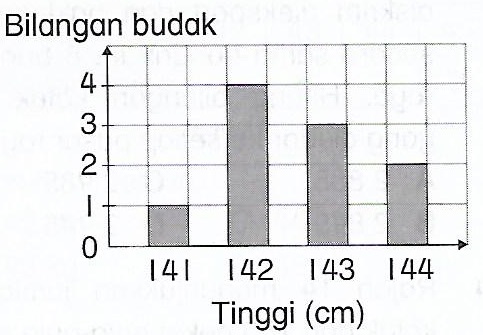 	Tentukan min tinggi.	A.	140 cm				C.	142.6 cm	B.	141.6 cm				D.	144 cm40.	Rajah di bawah ialah piktograf tidak lengkap yang dibina oleh Aidill untuk 	menunjukkan bilangan penumpang di dalam sebuah bas mengikut kaum. 	Bilangan penumpang kaum India tidak ditunjukkan.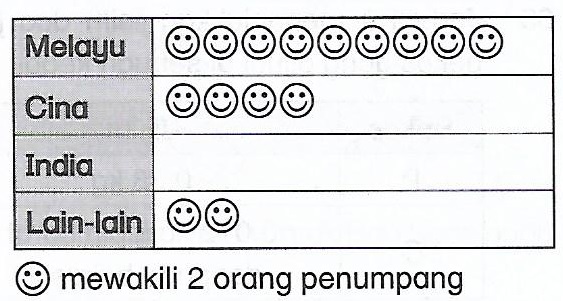 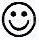 	Terdapat 6 orang penumpang kaum India. Hitung jumlah bilangan simbol   yang mewakili semua kaum dalam piktograf di atas.A.	4					C.	13B.	9					D.	18Kertas soalan tamatSKEMA JAWAPANBBACDADBCBAADBCCABDBCACDCBCBABCCACBBDACDISI KANDUNGAN SOALANNomborakaunDepositTempohTarikhkuat kuasaKadarfaedah505037512334RM5 0001 tahun1 Januari 20193.5%KuantitiBarangJumlahharga18 buahKomputerribaRM35 739Jisim (kg)42434445Bilangan murid1522PQRA(4, 0)(5, 0)(2, 3)B(4, 0)(5, 0)(3, 2)C(0, 4)(5, 0)(2, 3)D(0, 4)(5, 0)(3, 2)No. SoalanTopik1Nombor hingga 100 0002Nombor hingga 100 0003Tambah4Tambah5Tolak6Tolak7Darab8Darab9Bahagi10Bahagi11Operasi bergabung12Pecahan13Pecahan14Perpuluhan15Perpuluhan16Peratus17Peratus18Peratus / Wang19Peratus20Wang21Panjang22Wang23Masa & waktu24Masa & waktu25Panjang26Panjang27Jisim28Jisim29Isipadu cecair30Pengurusan data31Isipadu cecair32Ruang33Ruang34Ruang35Ruang36Koordinat37Koordinat38Nisbah39Pengurusan data40Pengurusan data